DREVO, KOVY, PLASTY							        TECHNIKAČo je drevo? Označ správnu odpoveď. Spoločenstvo rastlín a živočíchov.Pevná prírodná rastlinná surovina, zo stromov a krov.Rastlina s drevnatou stonkou – kmeňom a korunou.Doplň dve vlastnosti dreva.Pevnosť.............................................Pružnosť.............................................Nasledovné dreviny roztrieď na ihličnaté a listnaté. smrek, topoľ, dub, borovica, jedľa, smrekovec, buk.Ktoré drevo je najtvrdšie? Smrek,Buk,Eben.Pomenuj a vedľa čísel napíš časti stromu. 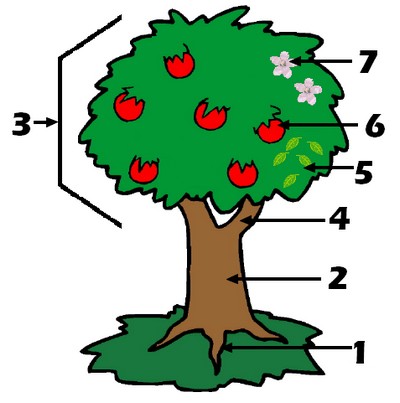 Surové železo sa získava zo železnej rudy. Vyrába sa z neho Liatina,Zliatina,Oceľ,Ocieľok. Uveď názov zliatiny medi a cínu, z ktorej sa vyrábajú medaily, sochy. ...............................................Usporiadaj písmená tak, aby vznikol  názov zliatiny, z ktorej sa vyrába rám bicykla a napíš ho.RADULPodčiarkni, ktorá karoséria auta je ľahšia? Hliníková alebo oceľová? Uveď dve výhody a dve nevýhody plastov. Na aké dve skupiny rozdeľujeme plasty? Doplň chýbajúce údaje. ................................plasty			b)......................plastyTermoplasty pôsobením tepla mäknú a ochladením opäť stvrdnú.  Rozhodni, či dané tvrdenie je    PRAVDA/NEPRAVDA. Podčiarkni správnu odpoveď.Na obrázku môžeme vidieť:Dosky,Fošne,Guľatinu,Laty.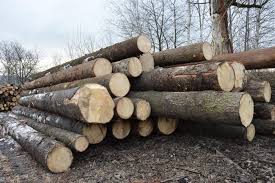 ihličnatélistnatéVýhodyNevýhody